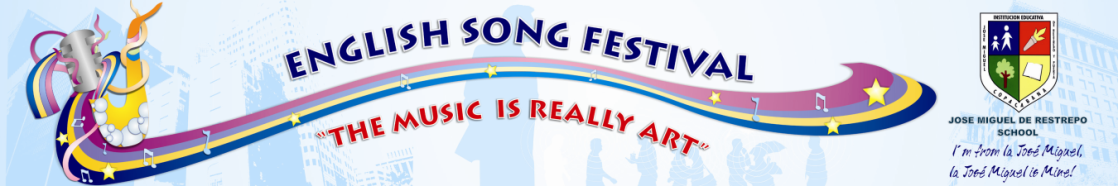 Octubre 5 de 2011CIRCULAR Nª 3De: comité CentralPara: estudiantes participantes, padres de familia, docentes y directivosEn nombre del comité organizador queremos felicitar a todos los estudiantes participes en esta propuesta educativa por su interés y compromiso.  A su vez,  invitamos a los estudiantes seleccionados y no seleccionados  a continuar utilizando las canciones en Inglés como estrategia para el mejoramiento de habilidades en el aprendizaje de  esta misma.En reunión con los jurados y deliberando  el proceso de selección de  cada una de las categorías, el comité acordó dar eliminada la categoría grupo por  no cumplir con los requisitos establecidos:El número de grupos es mínimo para concursar.No presentan el  perfil  adecuado.TENIENDO EN CUENTA LOS ASPECTOS EVALUADOS POR LOS JURADOS (PRONUNCIACIÓN, ENTONACIÓN, AFINACION, COREOGRAFIA Y EXPRESIÓN CORPORAL) EN LA ELIMINATORIA DEL DIA 28 DE SEPTIEMBRE, LOS FINALISTAS PARA LA PRESENTACION  DEL DIA 28  DE OCTUBRE SON:SOLOIST CATEGORYDUETS CATEGORYEN CONSTANCIA FIRMAN LOS JURADOS Y EL COORDINADOR ACADÉMICO:LIC. OMAR SERNA                           LIC. NELLY GIRALDO       LIC. CARLOS ALVARADO              LIC. LILIANA SEGUROLIC. JAMES GALLEGO                   LIC. FERNANDO PRADAPLACEPARTICIPANTSCOURSESONGSCORE1SARA LONDOÑO10− 3A YEAR WITHOUT RAIN BY SELENA GOMEZ95%2YANCELY HERNANDEZ10− 3DON´T SPEAK BY NO DOUBT93%3DIEGO PINO8− 1KNOCKING  ON HEAVENS DOORS BY GUNS AND ROSES92%4INGRID MUÑOZCLEI  3− 2INNOCENCE BY AVRIL LAVIGNE89%5DANIELA RAMIREZ6− 3TRULY  MADLY DEEPLY BY SAVAGE GARDEN86%6LAURA RESTREPO5− 1  (PRIMARY)DON´T SPEAK BY NO DOUBT86%7MARISOL LARREA6− 6ZOMBIE BY CRANBERRIES85%PLACEPARTICIPANTSCOURSESONGSCORE1SARA BUETO Y DANIEL TOBON11− 3PROMISCUOS BY NELLY FURTADO97%2SANTIAGO RESTREPO Y MIGUEL CUENCA9− 6 Y 6−7NEUTRON STAR COLLISION BY MUSE94%3DIDIER GOMEZ Y JUAN PABLO DIAZ4− 1 (PRIMARY)SWEET CHILD OF MINE BY GUNS AND ROSES87%4ERIKA CASTAÑEDA Y KELLY BELTRAN  10− 5BOULEVAR OF BROKEN DREAMS BY GREEN DAY75%5SANTIAGO MONTOYA Y JUAN GARCIA7− 5KNOCKING ON HEAVENS DOORS  BY GUNS AND ROSES73%